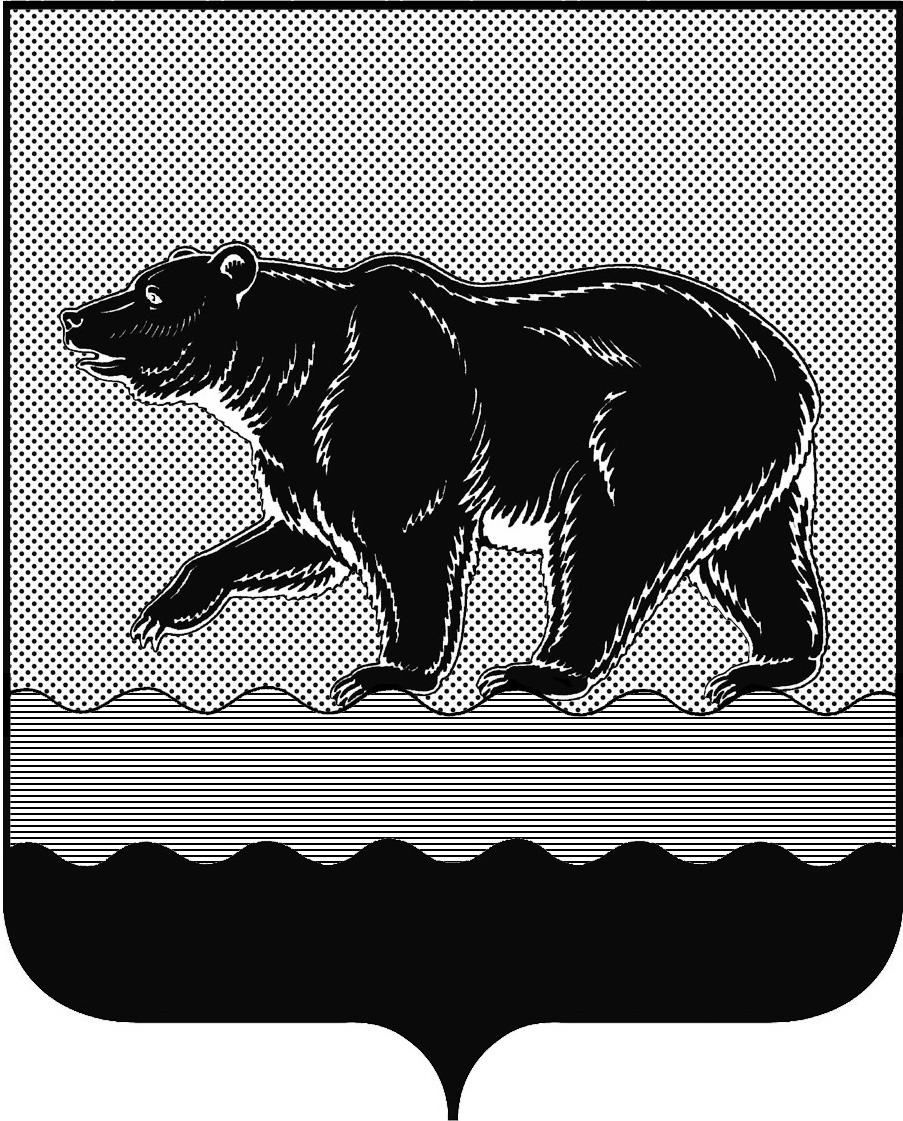 СЧЁТНАЯ ПАЛАТАГОРОДА НЕФТЕЮГАНСКА16 микрорайон, 23 дом, помещение 97, г. Нефтеюганск, 
Ханты-Мансийский автономный округ - Югра (Тюменская область), 628310  тел./факс (3463) 20-30-55, 20-30-63 E-mail: sp-ugansk@mail.ru www.admaugansk.ru Дополнение к заключению на проект изменений в муниципальную программу города Нефтеюганска «Обеспечение доступным и комфортным жильём жителей города Нефтеюганска в 2014-2020 годах»Счётная палата города Нефтеюганска на основании статьи 157 Бюджетного кодекса Российской Федерации, Положения о Счётной палате города Нефтеюганска, рассмотрев проект изменений в муниципальную программу города Нефтеюганска «Обеспечение доступным и комфортным жильем жителей города Нефтеюганска в 2014-2020 годах» (далее по тексту – проект изменений в муниципальную программу), сообщает следующее:1. При проведении экспертизы учитывалось наличие согласования проекта изменений:1.1. Правовым управлением администрации города Нефтеюганска на предмет правового обоснования мероприятий программы в соответствии 
с компетенцией органов администрации – исполнителей программы;1.2. Отделом экономической политики, инвестиций, проектного управления и административной реформы департамента экономического развития администрации города Нефтеюганска на предмет соответствия требованиям, предъявляемым к содержанию муниципальной программы, соответствия целей и задач, показателей результатов реализации муниципальной программы, основным направлениям социально-экономического развития города Нефтеюганска, отражённым в стратегии социально-экономического развития города и иных документах стратегического характера;1.3. Департаментом финансов администрации города Нефтеюганска на предмет соответствия проекта изменений бюджетному законодательству Российской Федерации и возможности финансового обеспечения её реализации из бюджета города.2. Проектом изменений в муниципальную программу, предоставленным на экспертизу 26.10.2018 года предлагается:По мероприятию 2.2. «Реализация полномочий в области строительства и жилищных отношений» в 2018 году увеличение средств на реализацию мероприятий в области ликвидации и расселения приспособленных для проживания строений балочного массива в общей сумме 1 408 364,720 тыс. рублей, в том числе за счёт:- средств бюджета автономного округа в сумме 1 253 444,600 тыс. рублей на основании уведомления о предоставлении субсидии, субвенции, иного межбюджетного трансферта, имеющего целевое назначение на 2018 год и плановый период 2019 и 2020 годов от 17.10.2018 года                                               № 480/16/03/2/480040104/82170;- средств местного бюджета в сумме 154 920,120 тыс. рублей доля софинансирования в размере 11%. А именно:- департаменту муниципального имущества администрации города Нефтеюганска увеличить средства бюджета автономного округа в сумме 726 939,814 тыс. рублей, местного бюджета в сумме 89 846,494 тыс. рублей;-департаменту жилищно-коммунального хозяйства администрации города Нефтеюганска увеличить средства бюджета автономного округа в сумме 526 504,786 тыс. рублей, местного бюджета в сумме 65 073,626 тыс. рублей.Заключение на проект изменений в муниципальную программу от 04.10.2018 направлено 15.10.2018 года.Предлагаем направить проект изменений в муниципальную программу на утверждение.Председатель									 С.А. ГичкинаИсполнитель:инспектор инспекторского отдела № 2Счётной палаты города НефтеюганскаГлазунова Галина МихайловнаТел. 8 (3463) 203065Исх. от 29.10.2018 № 463